Title written in English. It should be a concise description of the nature and topic of the study and identify the study.Abstract 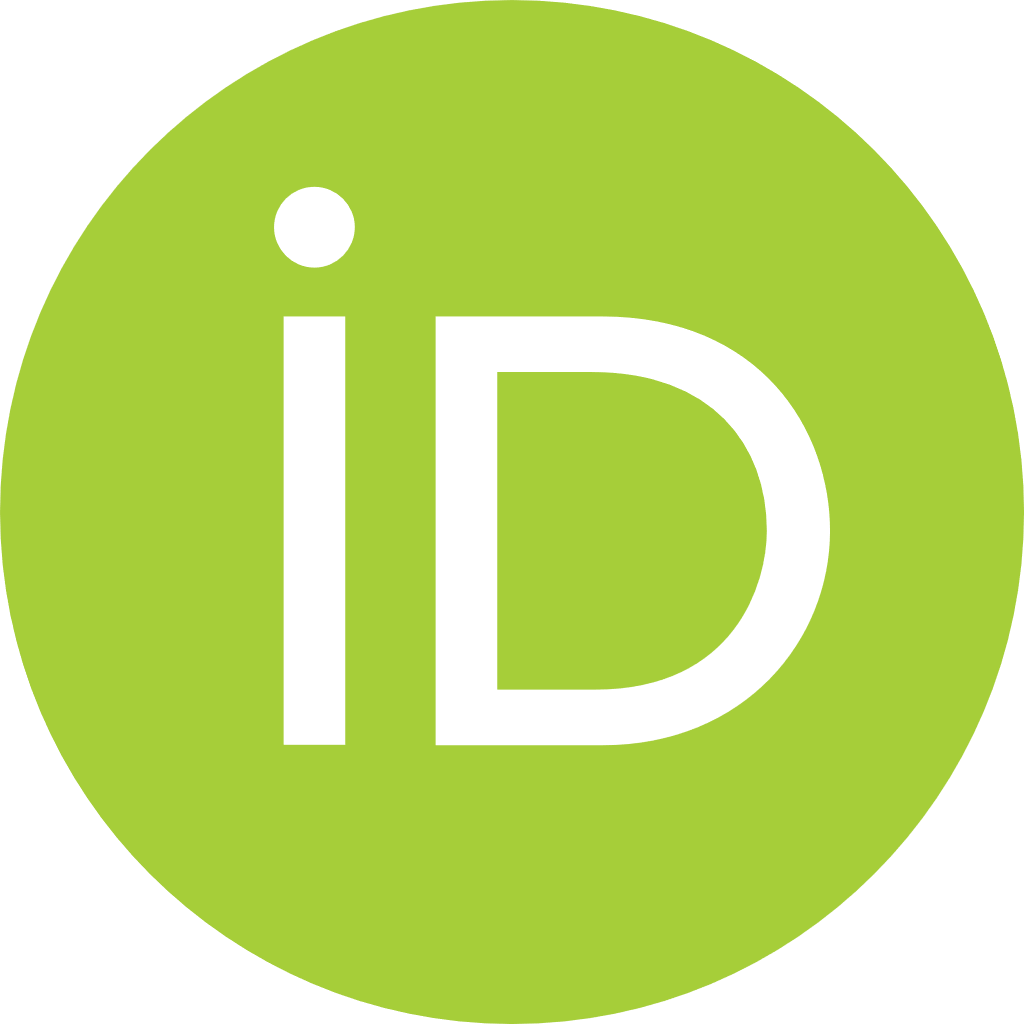 IntroductionIt should clearly provide a context or basis for the study (i.e. the nature of the problem and its relevance).ObjectiveIdentify the objective(s) of the study(ies).Methods (if applicable)Identify the methodological options, referring to the type of study, material/data collection instruments, participants, and methods.ResultsProvide the main results of the study.ConclusionLink the conclusions to the study objectives, summarize the main points of the argument, and set out recommendations for practice/research/education/management, as appropriate. KeywordsA minimum of 4 and a maximum of 6, mostly validated in browsers of Mesh and DeCs indexing terms.Example: Lived Experience; Palliative Care; Self-Management; Family Caregiver.IntroductionIt should clearly provide a context or basis for the study (i.e. the nature of the problem and its relevance). Refer to important publications on the subject and present the main conclusions. Identify the objective(s) of the study(ies).Methods (if applicable)Identify the methodological options, referring to the type of study, material/data collection instruments, participants, and methods.Reference to all research ethics assurance procedures, all human studies must refer to whether informed consent was obtained, Ethics Committee approval and, if applicable, authorization from the institution(s) where the study took place.Please do not identify your study, as all these data will be added by the editorial team, according to the Title Page.ResultsProvide the main results of the study. Subtitles can be added.Table exampleTable 1 – Insert here the title of the tableAll figures, tables or charts must be indicated in the text, sequentially as Figure 1, Table 1.DiscussionIt is useful to begin the discussion by briefly summarizing the main findings and exploring possible mechanisms or explanations.The results should be discussed and how they should be interpreted in the light of previous studies and your own goals. Its implications should be discussed in as wide a context as possible.ConclusionLink the conclusions to the study objectives, summarize the main points of the argument, and set out recommendations for practice/research/education/management, as appropriate. Study limitationsAuthorship To be completed by the editorial team, in accordance with the Title Page. Conflicts of interest and FundingTo be completed by the editorial team, in accordance with the Title Page. Acknowledgments To be completed by the editorial team, in accordance with the Title Page. Sources of support / FinancingTo be completed by the editorial team, according to the title page.BibliographyMaximum 3 references. The Journal follows the Vancouver style. Authors should provide direct references to original research sources whenever possible,How to use this modelThis template specifies the sections that can be used in an article. Each section has a corresponding style, which can be found in the “Styles” menu.The abstract summarizes the key elements of the study, following the format: Introduction, Methods (if applicable), Results, Conclusion. With a maximum limit of 300 words.Do not include any information identifying the authors in the manuscript. Do not include acknowledgments until the article is accepted.If you have any questions, please contact the magazine via the email address: revistapensarenfermagem@esel.ptFurther informationAny correspondence, queries, or additional requests for information on the manuscript submission process should be sent to the Pensar Enfermagem editorial office as follows:Editorial Office Revista Pensar EnfermagemEscola Superior de Enfermagem de Lisboa - Polo Artur RavaraAv. Dom João II, Lote 4.69.01, 1990-096 Lisboa, PortugalTelefone +351 217 913 400Email: revistapensarenfermagem@esel.ptTxt 1Txt 2Txt 1TxtTxt 2Txt